Hinsdale/Peru Senior Christmas Party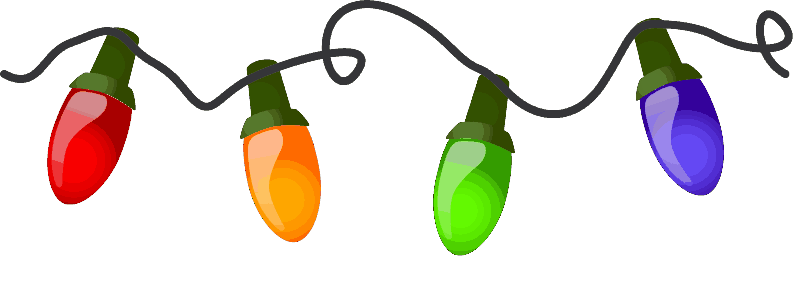 Sponsored by the COAWhen: December 9 from 11:30 -1:30Where: Hinsdale Fire StationENJOY A FREE TURKEY DINNERPREPARED BY OZZIESParticipants must be a resident of Hinsdale or Peru and be 60 and olderReservations are required. Please call Cathy Spinney – 413-655-2929By December 5, 2022